Gäller för antagningsåret 20     Underlag för antagning till språkintroduktion (IMS) 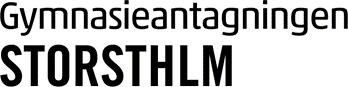 Observera att blankett, brev, dokument, intyg, med mera som inkommer till Gymnasieantagningen och/eller laddas upp i antagningssystemet Indra av sökande eller avlämnande skola blir allmän handling hos den kommun och skola där ansökan behandlas, det vill säga hos avlämnande skola och kommun, hos huvudmän för kommunala gymnasieskolor och hos huvudmän för fristående gymnasieskolor som du söker och antas till. Ladda inte upp utredning, psykologutlåtande, diagnos- och målgruppsutredning eller dylikt innehållande uppgifter som kan klassas som känsliga personuppgifter. Närmare information om utredning och intyg med känsliga uppgifter ska avlämnande skola kunna lämna till beslutsfattare/mottagande gymnasieskola enligt skolans rutiner. Det ska tydligt framgå i bilagan kontaktuppgifter till den person som har informationen.Datum      Instruktioner inför ansökan till språkintroduktionFyll i underlaget med språkprofil för antagning och ladda upp i Indra tillsammans med eventuell bilaga. Vid behov av bilaga med kompletterande elevhälsoinformation krävs sökandes och vårdnadshavares underskrift. Skanna dokumentet och bilägg det till underlaget. Bifoga också skannat åtgärdsprogram. Pedagog fyller i underlaget och SYV ansvarar för uppladdning av underlag och eventuella bilagor.KompletteraKomplettera underlaget med skriftlig bedömning samt sökandes individuella studieplan (ISP) och ladda upp dokumenten till Indra. Alla som har en kartläggning, inledande bedömning, från START Stockholm (gäller sökande som gått i en kommunal skola i Stockholms stad, ska ladda upp kartläggningen i Indra).Sammanfattande stegbeskrivning och beräknad studietakt utifrån lärarnas bedömningUnderlag för sökande till språkintroduktion Observera att blankett, brev, dokument, intyg, med mera som inkommer till Gymnasieantagningen och/eller laddas upp i antagningssystemet Indra av sökande eller avlämnande skola blir allmän handling hos den kommun och skola där ansökan behandlas, det vill säga hos avlämnande skola och kommun, hos huvudmän för kommunala gymnasieskolor och hos huvudmän för fristående gymnasieskolor som du söker och antas till. Ladda inte upp utredning, psykologutlåtande, diagnos- och målgruppsutredning eller dylikt innehållande uppgifter som kan klassas som känsliga personuppgifter. Närmare information om utredning och intyg med känsliga uppgifter ska avlämnande skola kunna lämna till beslutsfattare/mottagande gymnasieskola enligt skolans rutiner. Det ska tydligt framgå i bilagan kontaktuppgifter till den person som har informationen.Datum      Personuppgifter sökandeUppgifter om den sökandes skolbakgrundSkolgång i SverigeSpråkprofil för antagningMarkera rutan där den sökande befinner sig i sin språkutveckling (steg) och den beräknade studietakten.Bilaga: Kompletterande elevhälsoinformation till antagningenObservera att blankett, brev, dokument, intyg, med mera som inkommer till Gymnasieantagningen och/eller laddas upp i antagningssystemet Indra av sökande eller avlämnande skola blir allmän handling hos den kommun och skola där ansökan behandlas, det vill säga hos avlämnande skola och kommun, hos huvudmän för kommunala gymnasieskolor och hos huvudmän för fristående gymnasieskolor som du söker och antas till. Ladda inte upp utredning, psykologutlåtande, diagnos- och målgruppsutredning eller dylikt innehållande uppgifter som kan klassas som känsliga personuppgifter. Närmare information om utredning och intyg med känsliga uppgifter ska avlämnande skola kunna lämna till beslutsfattare/mottagande gymnasieskola enligt skolans rutiner. Det ska tydligt framgå i bilagan kontaktuppgifter till den person som har informationen.Datum      Finns åtgärdsprogram? Ja  NejUnderskrifter Jag godkänner att inskickade och uppladdade betyg, intyg med mera kan läsas av kommun och skola där ansökan behandlas, det vill säga avlämnande skola, sökt skola/huvudman och Gymnasieantagningen.Datum      Om blanketten innehåller känsliga uppgifter ska vårdnadshavare/god man informeras och skriva under.Datum      StegLugn/anpassad studietaktNormal studietaktAvancerad studietaktSteg 1 grundNy i språket, grundläggande litteracitetSökande deltar i kontextbundna situationer. Förståelse och produktion är av begränsat omfångSökande är i behov av grundläggande läs- och skrivutveckling (se avstämningspunkter för elever med kort eller ingen tidigare skolbakgrund)Steg 1Ny i språketSökande deltar i kontextbundna situationer. Förståelse och produktion är av begränsat omfång.Sökande läser med förståelse korta enkla texter.Sökande skriver korta och enkla texter som ofta behandlar konkreta och vardagliga ämnen.Steg 2På väg i språketSökande förstår anpassat talat språk och kan delta i samtal mellan flera personer med stöttning.Sökande läser med viss självständighet längre enkla texter.Sökande skriver olika texter med varierande grad av självständighet.Steg 3Vidare i språketSökande förstår och bearbetar ett åldersadekvat ämnesinnehåll med stöttning.Sökande läser texter som är språkligt och innehållsligt mer utmanande samt anpassar sin läsning till syftet.Sökande skriver texter med högre grad av självständighet och nyansering.Steg 4-5Mot ett avancerat språkMed ett avancerat språkSökande förstår och producerar ett språkligt och tankemässigt komplext ämnesinnehåll med varierande grad av självständighet.Sökande läser avancerade texter med varierande grad av självständighet.Sökande skriver avancerade texter med innehållslig kvalitet och komplexitet med varierande grad av självständighet.EfternamnFörnamnPersonnummer/TelefonnummerDossiernummer/LMA-kortPostadressPostnummerE-postadressE-postadressTelefonnummer/mobilnummerTelefonnummer/mobilnummerVårdnadshavare/God manTelefonnummer/mobilnummerE-postadressE-postadressAvlämnande skolaKlass/programKontaktpersonTelefonnummer/mobilnummerE-postadressE-postadressSkolgång i annat land (namn på land)Antal skolår i annat landAvslutad grundskola med betyg från annat land Ja  NejBetyg från gymnasieskola från annat land Ja  NejSökandes modersmålUndervisningsspråk om annat än modersmåletAntal månader/år i svensk skola	Kommer den sökande att få betyg från svensk grundskola Ja NejOm ja, skriv i vilka ämnen (max 1500 tecken):Mer information i bilaga nr:      Sökandes eventuella önskemål om fortsatta studier (max 1500 tecken):Mer information i bilaga nr:      Steg 1 grund Lugn/anpassad studietakt Normal studietakt Avancerad studietaktSteg 1 Lugn/anpassad studietakt Normal studietakt Avancerad studietaktSteg 2 Lugn/anpassad studietakt Normal studietaktAvancerad studietaktSteg 3 Lugn/anpassad studietakt Normal studietakt Avancerad studietaktSteg 4-5 Lugn/anpassad studietakt Normal studietakt Avancerad studietaktÄr den sökande i behov av särskild undervisningsgrupp med specialpedagogisk profil (SPP)? Ja NejLärarens motivering (max 1500 tecken):Mer information i bilaga nr:      Har den sökande anpassad studiegång? Ja NejOm ja, skriv i vilka ämnen (max 1500 tecken):Mer information i bilaga nr:      Sökandes underskriftNamnförtydligandeVårdnadshavares/god mans underskriftNamnförtydligande